2023 Scholarship ApplicationContact InformationEducation  2023 Scholarship Information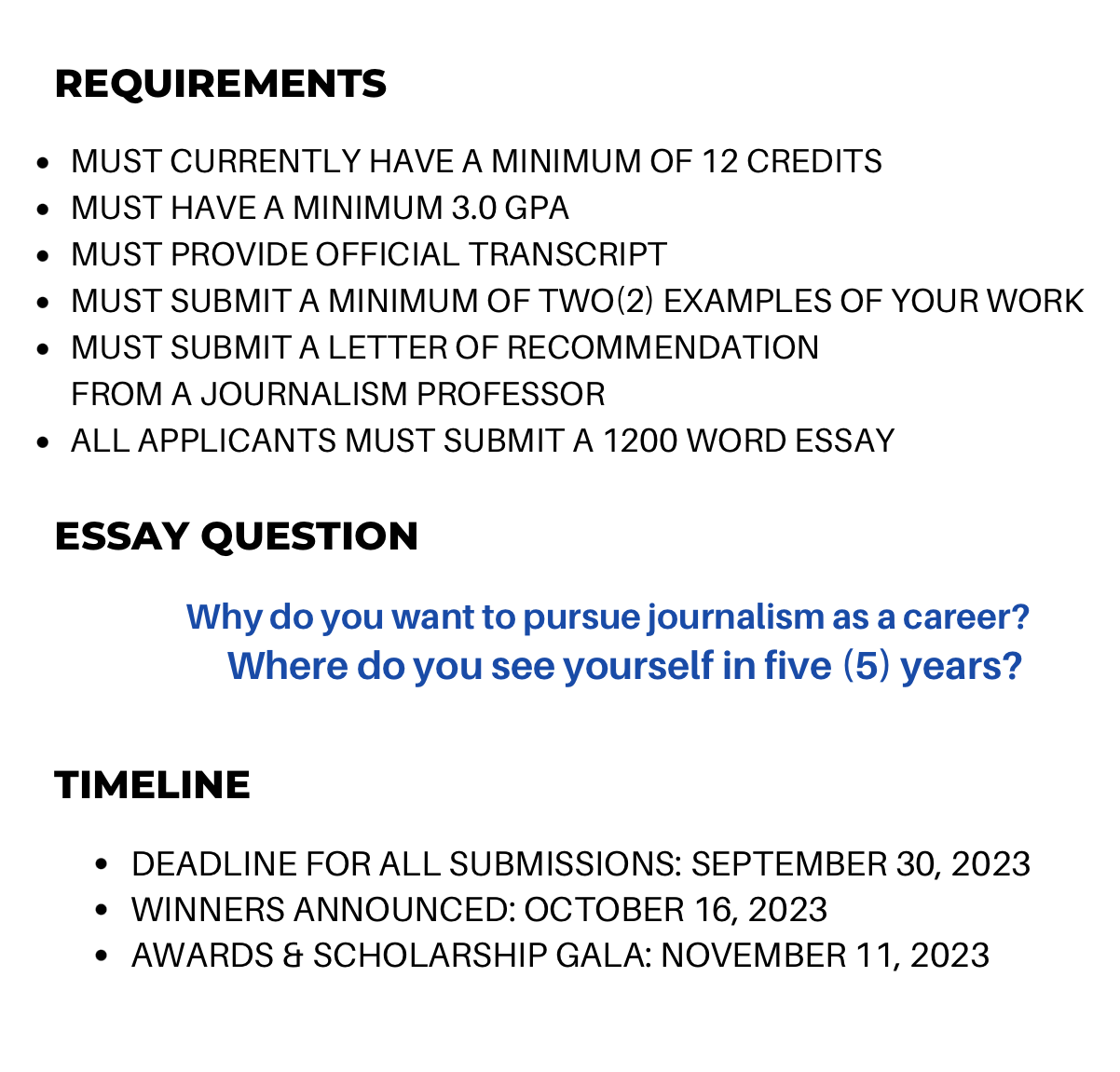 Scholarship winners must be present at the November Awards & Scholarship Gala to receive their scholarship award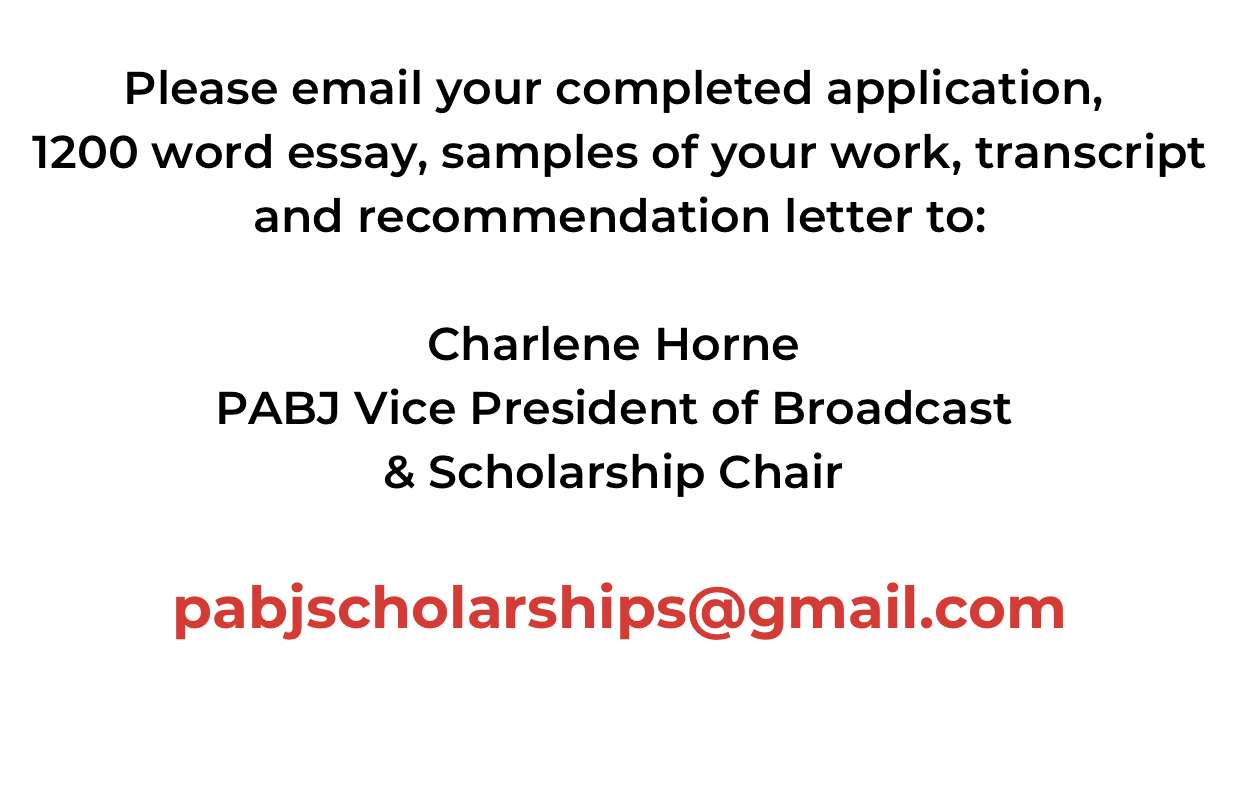    (Insert photo)Full Name:Date:LastFirstM.I.Address:Street AddressApartment/Unit #CityStateZIP CodePhone:EmailSchool Name:Address:Check one: Freshman Sophomore Junior SeniorCheck one: High School University Community College OtherAnticipated Graduation DateAnticipated Graduation Date     _________________________     _________________________